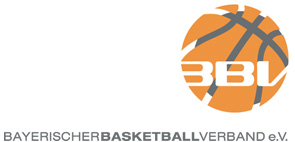 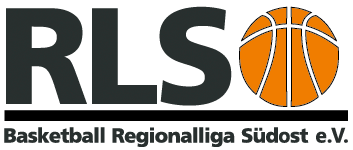 HallenabnahmeHallenzulassungStand:		02.07.2023Version:	4.0Autor:		Robert Daumann (RLSO-Sport/BBV-Ressortleiter Sport)Hinweis für den Verein: Halten Sie ein geeignetes Maßband oder einen digitalen Entfernungsmesser zur Verfügung.Hinweis zum Ausfüllen des Formulars: bei Ja/Nein-Antworten ist immer Nein "StammdatenSpielfeldTechnische AusrüstungOrganisation / Sonstige AusstattungsonstigesAusgefülltes Formular bitte als Scan schicken an:Für Wettbewerbe im Bayer. Basketball Verband e. V.: 	hallen@bbv-online.dein der Basketball Regionalliga Südost e.V.:	hallen@regionalliga-suedost.deBitte überweisen Sie die Gebühr in Höhe von 20,00 EUR an:Verein: Liga: 	1. Regionalliga Herren (1RLH)	2. Regionalliga Herren (2RLH) 	Regionalliga Damen (RLD)	Bayernliga (ByL) / Landesliga (LL)	(BOL/BzL/BzK/KK/KL)Name der Halle:Eigentümer/in der Halle:Anschrift der Halle:Zugelassene Zuschauerzahl:(Sitz./Stehplätze)    vorgenannte zugelassene Zuschauerzahl wurde nachgewiesen durch:Name des Schiedsrichters/Kommissars:Datum der Abnahme:Länge des Spielfeldes (in m):Breite des Spielfeldes (in m):Abstand Endlinie – Wand (rechts vom KG aus):Hindernisfreier Raum Endlinie vor Zuschauer, Wand, Tribüne (in m – rechts vom KG aus)Abstand Endlinie – Wand (links vom KG aus):Hindernisfreier Raum Endlinie vor Zuschauer, Wand, Tribüne (in m – links vom KG aus)Abstand Seitenlinie – Wand (Seite KG):Hindernisfreier Raum Seitenlinie vor KG/Mannschaftsbankbereich (in m – Seite KG):Abstand Seitenlinie – Wand (gegenüber KG):Hindernisfreier Raum Endlinie vor Zuschauer, Wand, Tribüne (in m – gegenüber KG):Kürzester Abstand Seitenlinie – 3-Punkte-Linie (in m):Weitester Abstand Grundline – 3-Punkte-Linie (in m):Zuschauer hinter Mannschaftsbank/KG:Position des Kampfrichtertisches mittig:Bodenbelag:Alle Basketballlinien deutlich zu erkennen:Alle Basketballlinien in der gleichen Farbe:KorbanlageKorbanlageArt der Korbanlage:Bei Stand-/Wandanlage: Abstand Außenkante Grundlinie zu Ständer/Wand (in m):Genaue Höhe RingniveauRingniveau vertikal in allen Richtungen waagerechtArt der Spielbretter:Korbbrettpolsterung vorhanden:Ring mit Belastungssicherung vorhanden:AnzeigetafelAnzeigetafel digital:Anzahl Anzeigetafeln:Anbringung Anzeigetafel:Position der Anzeigetafel:Auszeituhr auf Anzeigetafel:Auszeituhr regelgerechtAnzeigen auf Anzeigetafel:
bitte zutreffendes Ankreuzen	Spielstand	Spieluhr	Viertelanzeige	Mannschaftsfouls	Anzahl genommener Auszeiten	Mannschaftsnamen	Spielernummern	Spielernamen	Anz. Spielerfouls	Punkte je SpielerLautstärke der Spieluhr ausreichend:Lautstärke der Spieluhr einstellbar:Wurfuhr (24/14-Sekunden-Anlage)Position der Wurfuhr:Wurfuhr mit Spieluhr gekoppeltWurfuhr jederzeit auf 14 Sekunden einstellbarLautstärke der Wurfuhr ausreichend und vom Signal der Spieluhr abweichend:Lautstärke der Wurfuhr einstellbar:Ausstattung KampfgerichtAusstattung KampfgerichtBallbesitzanzeigender Pfeil vorhanden:Rote Teamfoulanzeiger vorhanden:Karten für Anzahl persönlicher Fouls vorhanden:Anzahl abschließbarer Umkleidekabinen mit Dusche:Platz in der Kabine für SR ist (ausgehend von 2 SR, COA und evtl. KOM)WLAN/LAN vorhandenWLAN nutzbar durch KampfgerichtWLAN nutzbar durch Schiedsrichter/KommissarTribüne vorhandenWenn Tribüne vorhanden: an wieviel Seiten?Bei Videopflicht – Kameraposition:Hallenabnahme durch:Bestätigung durch
Heimverein:Name (in Druckbuchstaben)Name (in Druckbuchstaben)UnterschriftUnterschriftKontoinhaber:IBAN:DE